Accessing the Console	2Upload Your Firm Logo	3Customize the Login URL	3Add Staff Members	4Create Custom Roles for Client Accounts	5Add Clients to the Console	6Manage Staff Members’ Client Account Access	7Enable and Disable Features per Client	8Enter Console Billing Information (firm credit card)	9Explore the Training Modules	10Access Sales and Marketing Resources	11Marketing and Selling: Create a Demo Company	12Console Reports	13Contacting Support for Help	14Accessing the ConsoleIf not already logged in:Navigate to Bill.com Click Login Enter your login credentialsClick Manage ConsoleIf already logged into a client's account:Hover over the client name near the upper right and click View AllClick Manage Console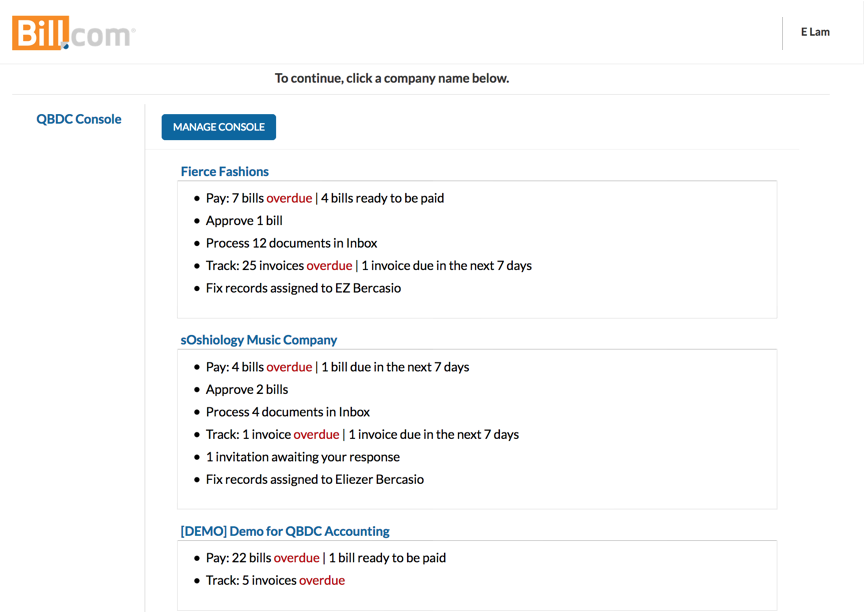 Upload Your Firm LogoFrom the Console, hover over the gear icon and click Logo Click Choose FileSelect the image and click Upload LogoConsole clients will see your logo at the top of each page, and the Bill.com logo moves to the bottom right corner.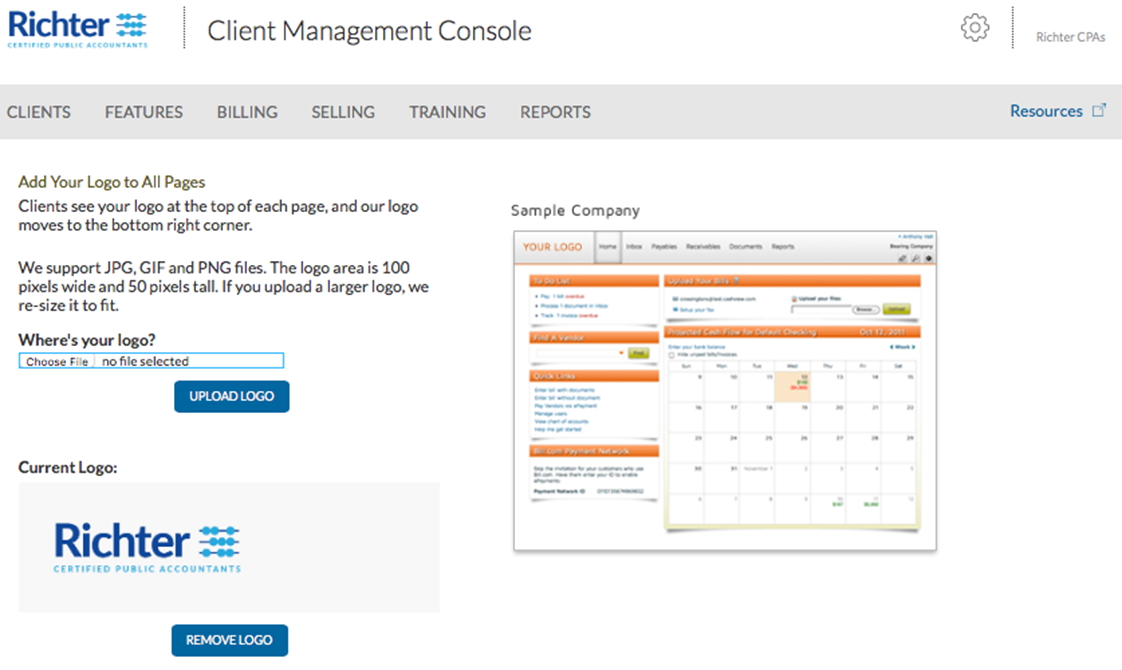 Customize the Login URLFrom the Console, hover over the gear icon and click LogoIn the "Create a login URL with your logo" section, enter your company's nameSaveAdd Staff MembersMake a PlanWho is your Bill.com champion?Who is their backup?What staff need to access Bill.com?No cost for unlimited number of staff to use Bill.comWhat access level do they need?Admin or Team MemberAdding a staff member to the ConsoleClient account access for staff members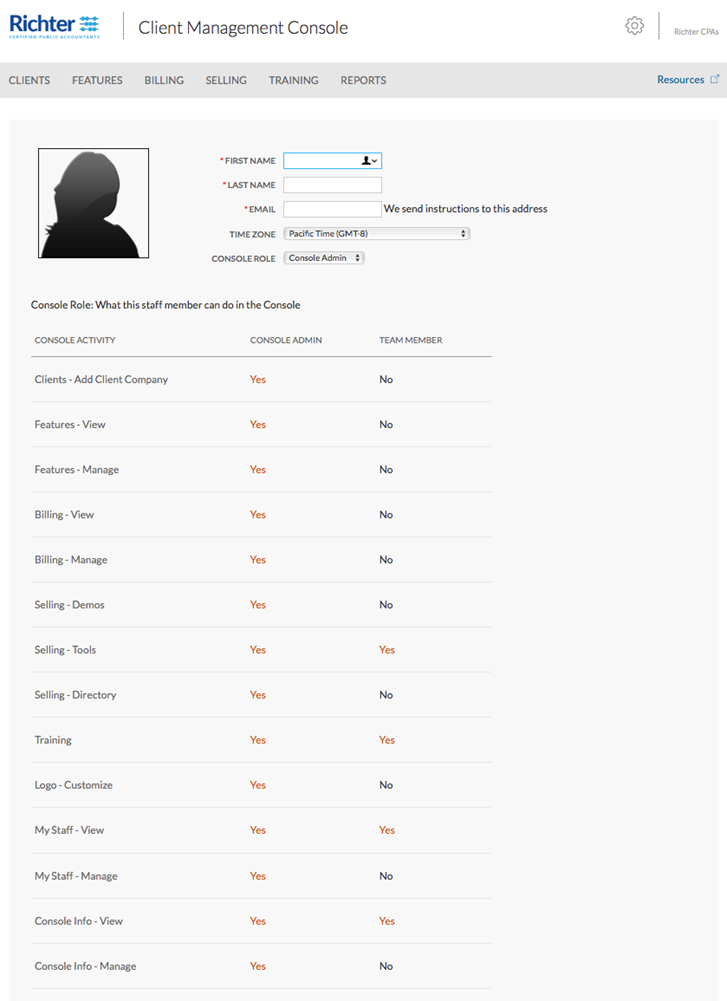 Create Custom Roles for Client Accounts Custom roles can be added at the console level and synced to all client accounts.Things to KnowConsole custom role will sync to all clients listed under consoleConsole custom role will update existing custom role in client account's 
with the same role name, it will not duplicateEditing the console custom role will update the role in all accountsEditing a console custom role in the client account will not update the role 
in any other accountsIf making an edit to the console custom role in a client, future edits to the console 
custom role in the console will override any changes made to the role in the clientAfter the role has synced to clients, unchecking the Auto sync role to client accounts 
box will not remove the role from clientsConsole custom role name can not be edited after savingAudit trail of custom role in client accounts will show the role was created/edited/inactivated by systemManaging Custom Roles from a Console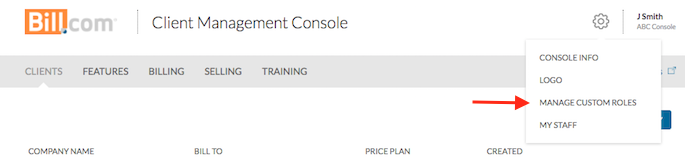 Add Clients to the Console 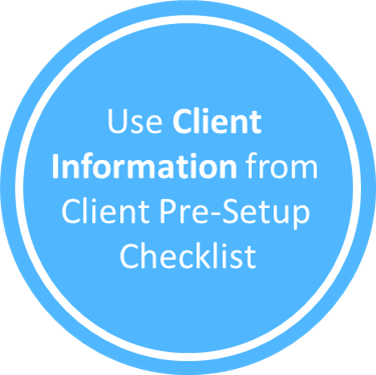 Adding a new client account to the Console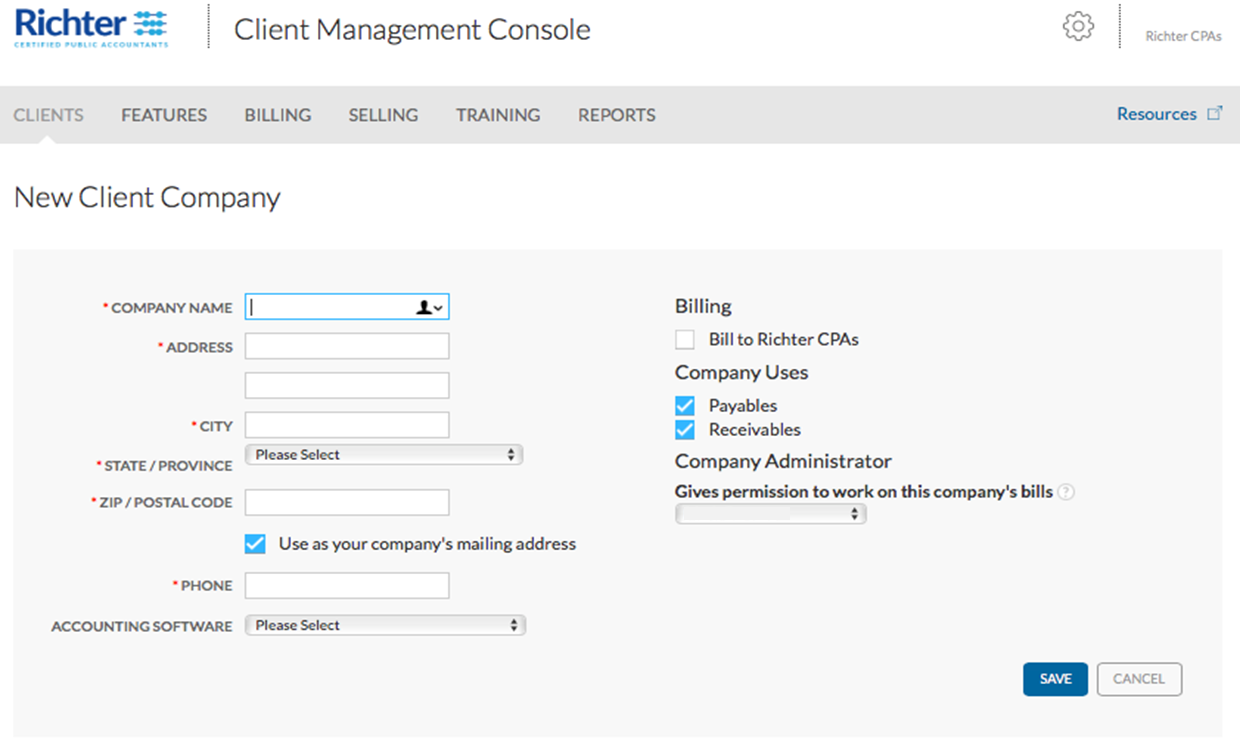 Manage Staff Members’ Client Account Access Once the client account is added to the console, grant client account access to the staff members that will be working in the accountAdd Options:Single staff member access to multiple accountsMultiple staff member access to a single client account Remove Options Remove access to client accounts for a single staff memberRemove access to single client account for multiple staff membersThings to know:Staff member needs to be added prior to client assignmentsAudit trail of staff in client accounts will show the role was created/inactivated by systemConsole Staff can now be added to existing client accounts, or their existing access to client accounts can be adjusted by editing the staff profile.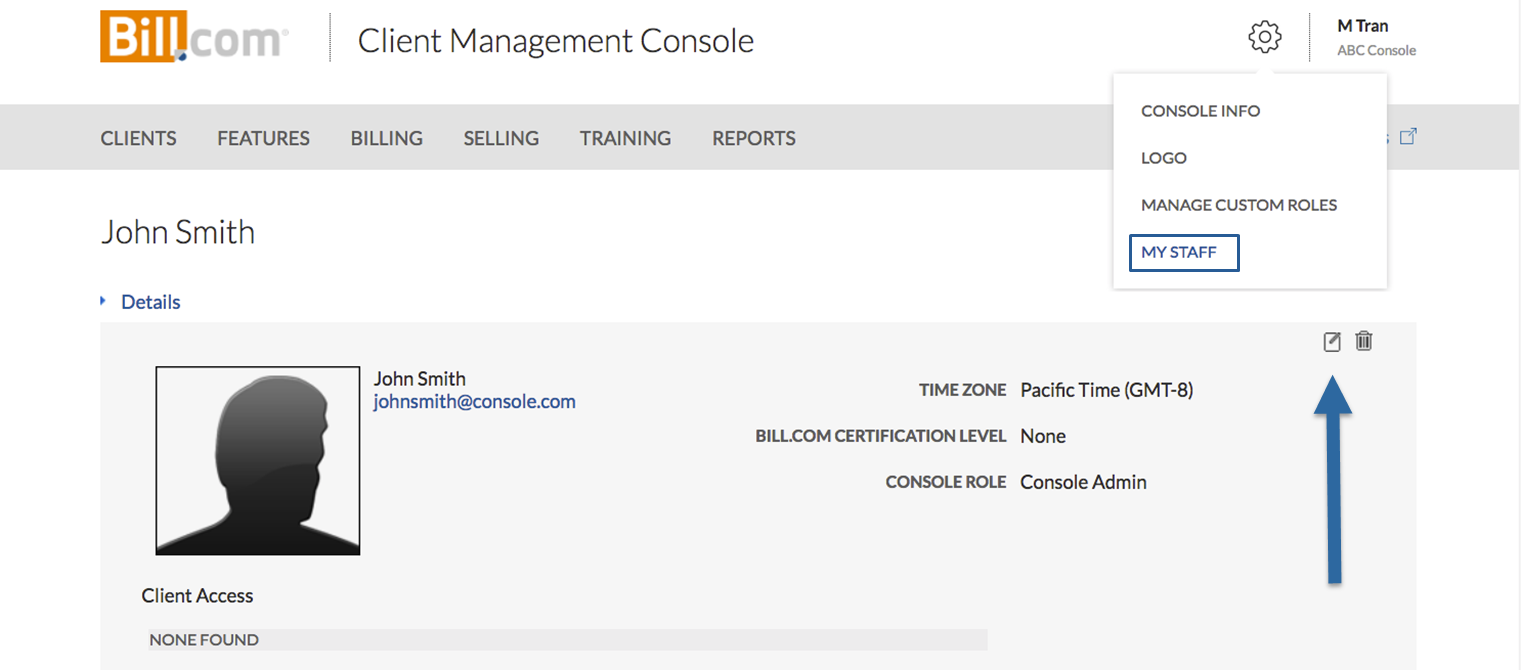 Enable and Disable Features per ClientFrom the Console, hover over Features and click the feature that will be enabled or disabledIf enabling the feature, click Use It to the right of the client's nameIf disabling the feature, click Don't Use It to the right of the client's nameSelect a Reason to Cancel and enter a comment if applicableClick Confirm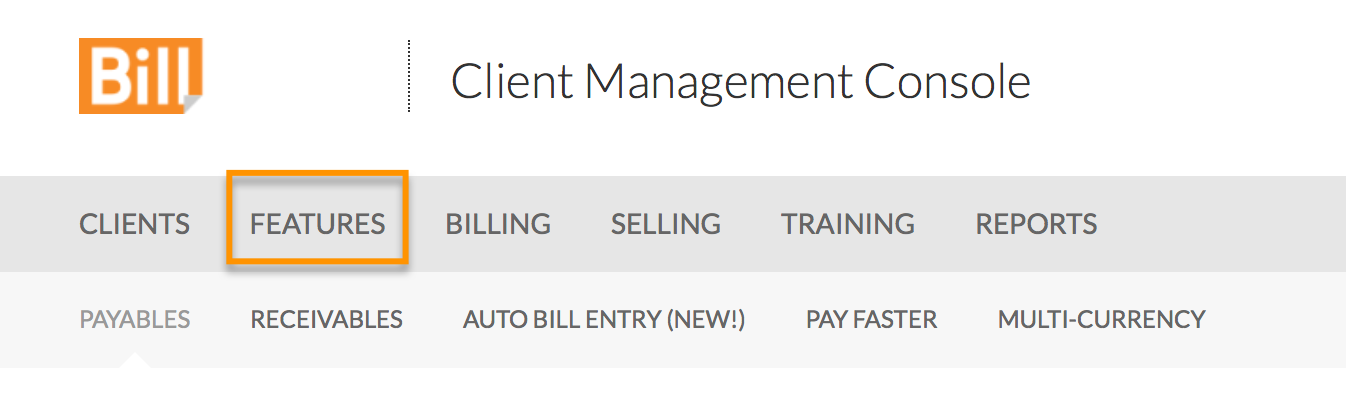 Enter Console Billing Information (firm credit card)From the Console, click BillingClick Add CardEnter the billing informationClick Save Customer Profile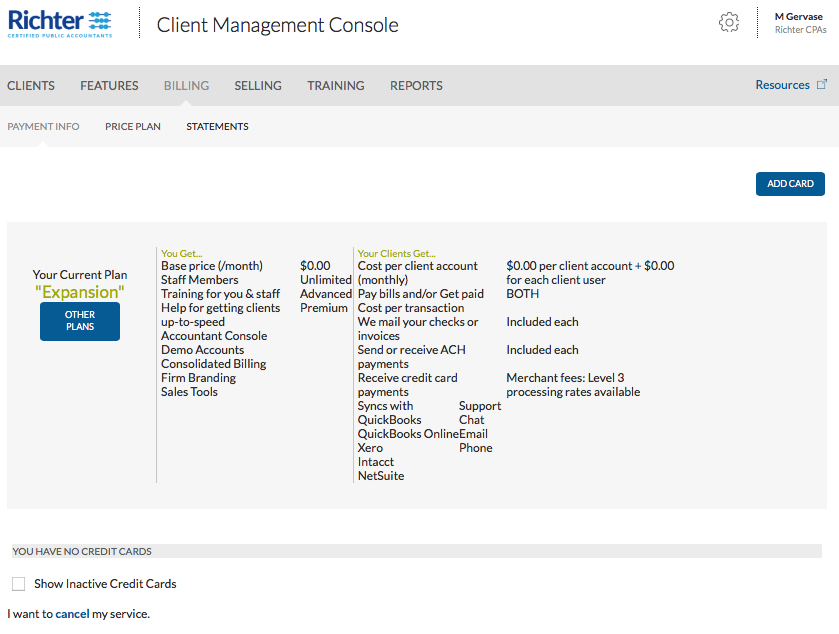 Explore the Training ModulesSelf-paced “how to” videos for Bill.com functions for firm staffFrom the Console, click Training, then select a training module to complete:Basic: Videos that explain how to get started, handle clients' payables and receivables, and keep track of how much cash they have on hand.Advanced: An online course that explains how to customize and automate for greater efficiency, and how to handle special payables and receivables situations. Complete this Certifications: Recognition that you've completed some (or all) of our Advanced training. Get visibility for both yourself and your company. Existing clients (and prospects) will feel confident knowing that you're on top of current trends, and that you're using the latest technology.Once you have completed some (or all) of our Advanced training, you will receive badges as recognition of your accomplishment.You can display the certification badges on your blog, website, or other areas of your business.The badges are located at Training > Certifications. 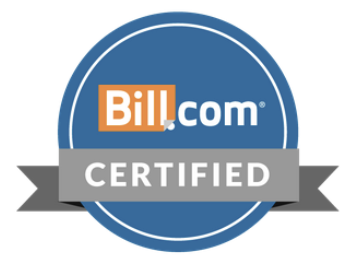 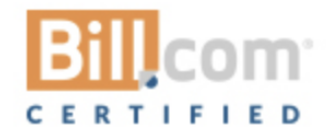 Access Sales and Marketing ResourcesMarketing and Selling ResourcesClick Accountant Resource Center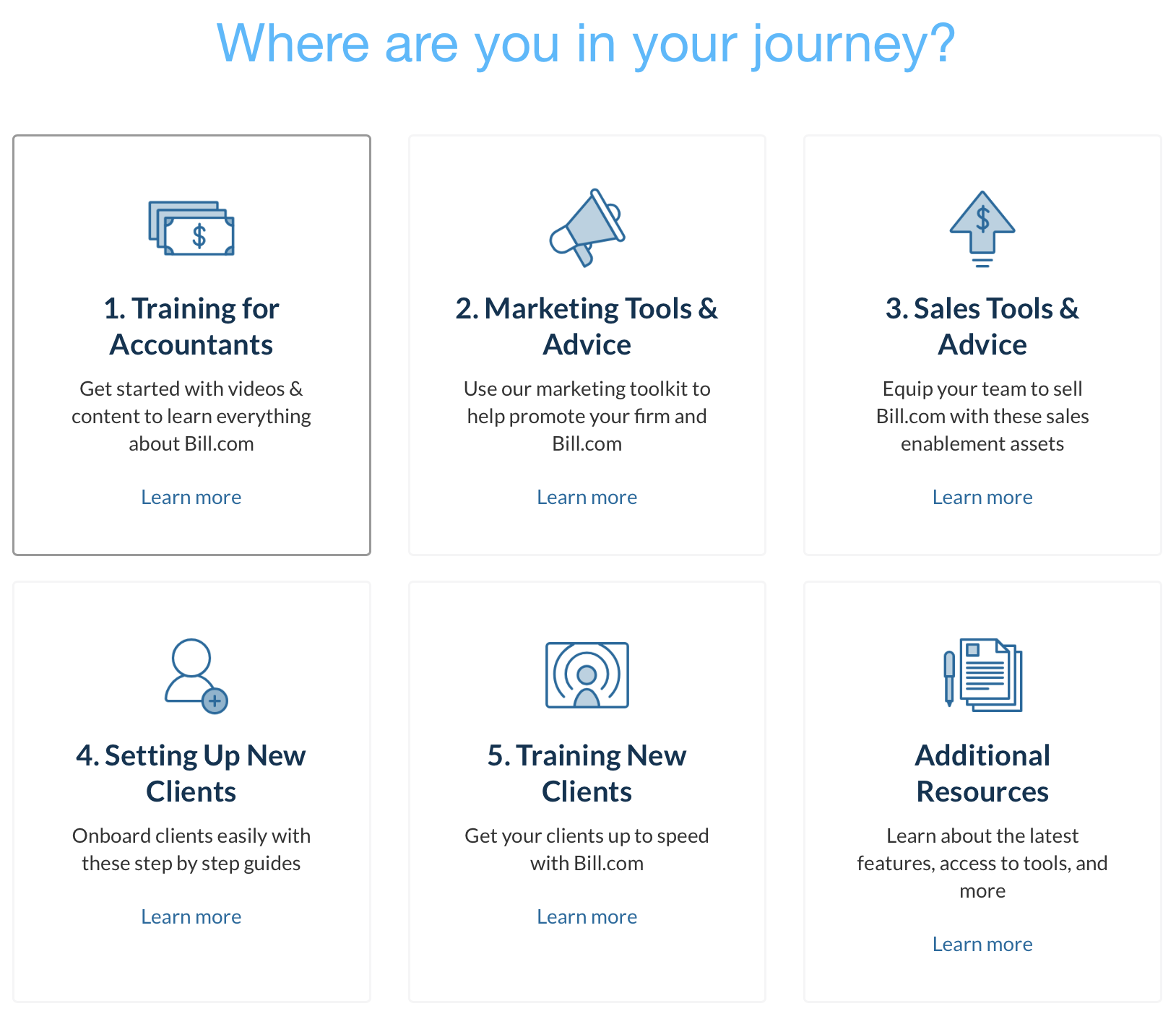 Marketing and Selling: Create a Demo CompanyCreate a free demo account to help you demonstrate the Bill.com service you'll be providing to your clients.Demo AccountsYou can use the Client Demo Kit to help you set up and give a demo that explains and illustrates the roles that your firm and the client play in the bill management process. We created these documents in Microsoft Word format so you can customize each for your unique training and presentation needs.Download InstructionsDownload Demo ScriptDownload Demo Invoices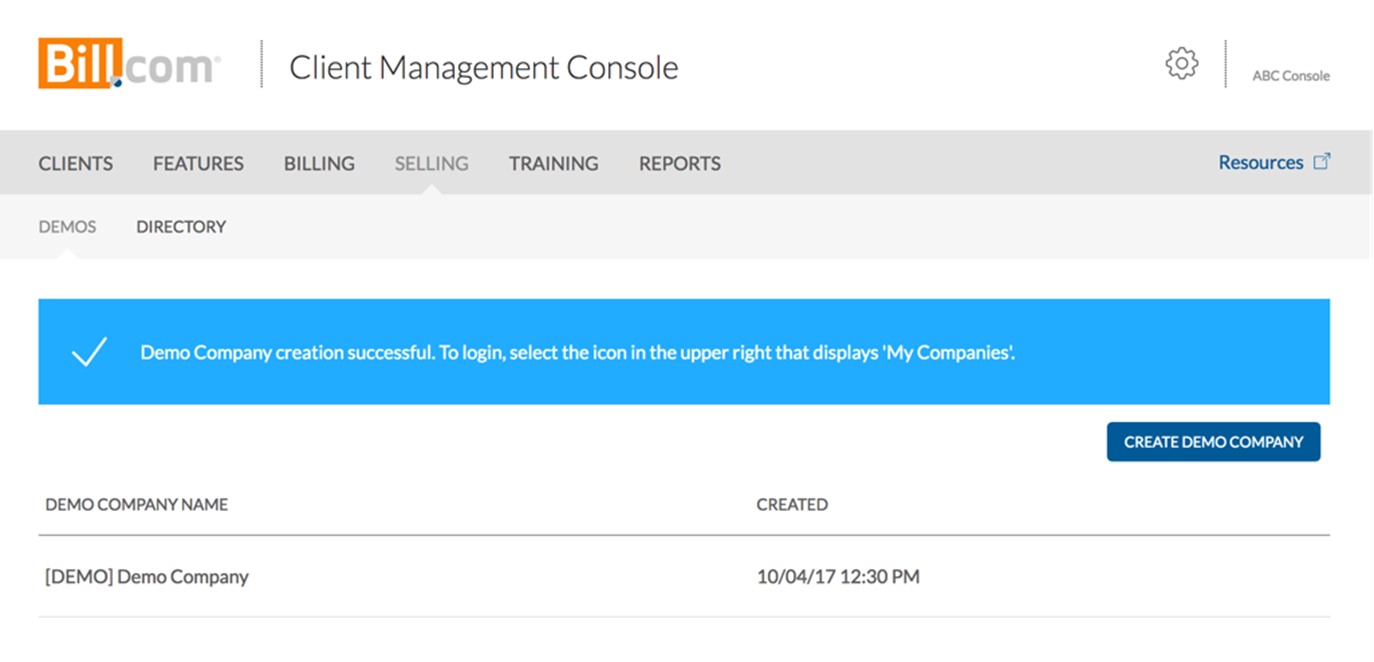 Console ReportsFrom the Console, click ReportsClick the desired Report name:Console Billing: provides a breakdown of client usage fees by categories per clientAll Console and Client Users: provides a list of all users on the console and each client account; useful for auditing access and bank authorization of every userPayables Efficiency Insights: This report will highlight percentages and counts of bills exceeding your specified SLA in business days, based on clients or staff/users. It also surfaces productivity metrics such as bills created per month per user/staff. Denied Bills List: This report enables your firm to benchmark and improve your process efficiency by identifying the top reasons your clients' bills are getting denied.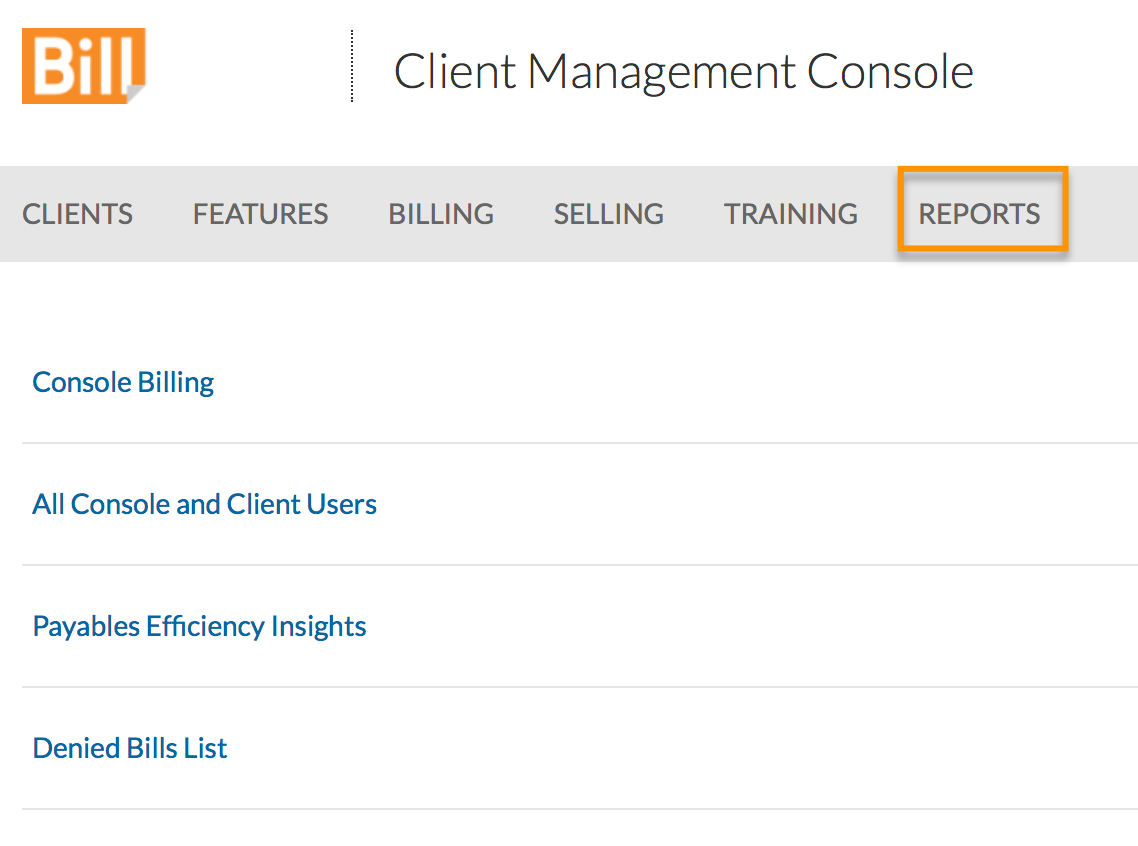 Contacting Support for HelpSupport can be accessed from the bottom of the left panel in Bill.comSelf-service articles (available 24/7)Chat (weekdays from 5 am to 6 pm PT)Email (response within 1-2 business days)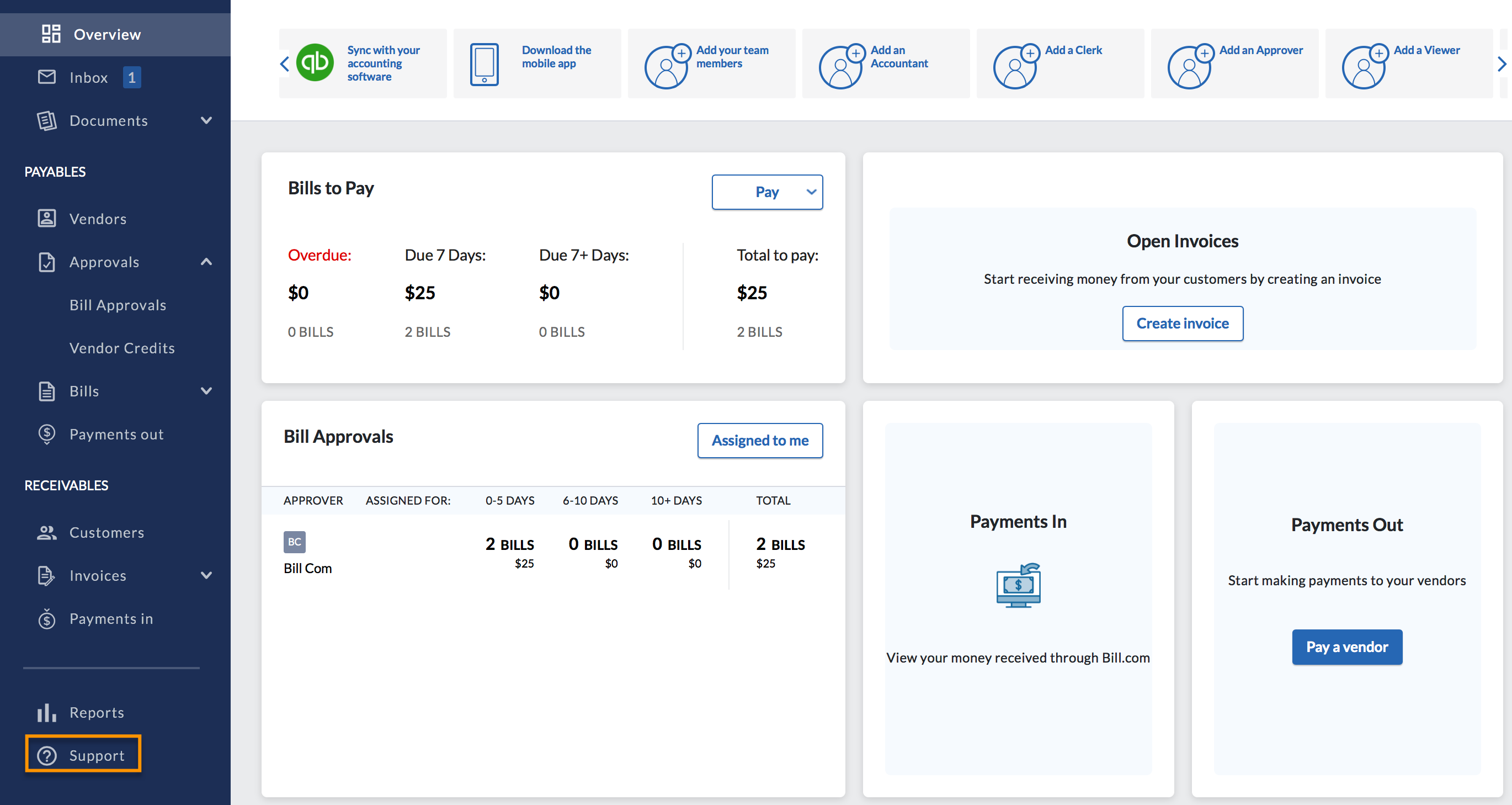 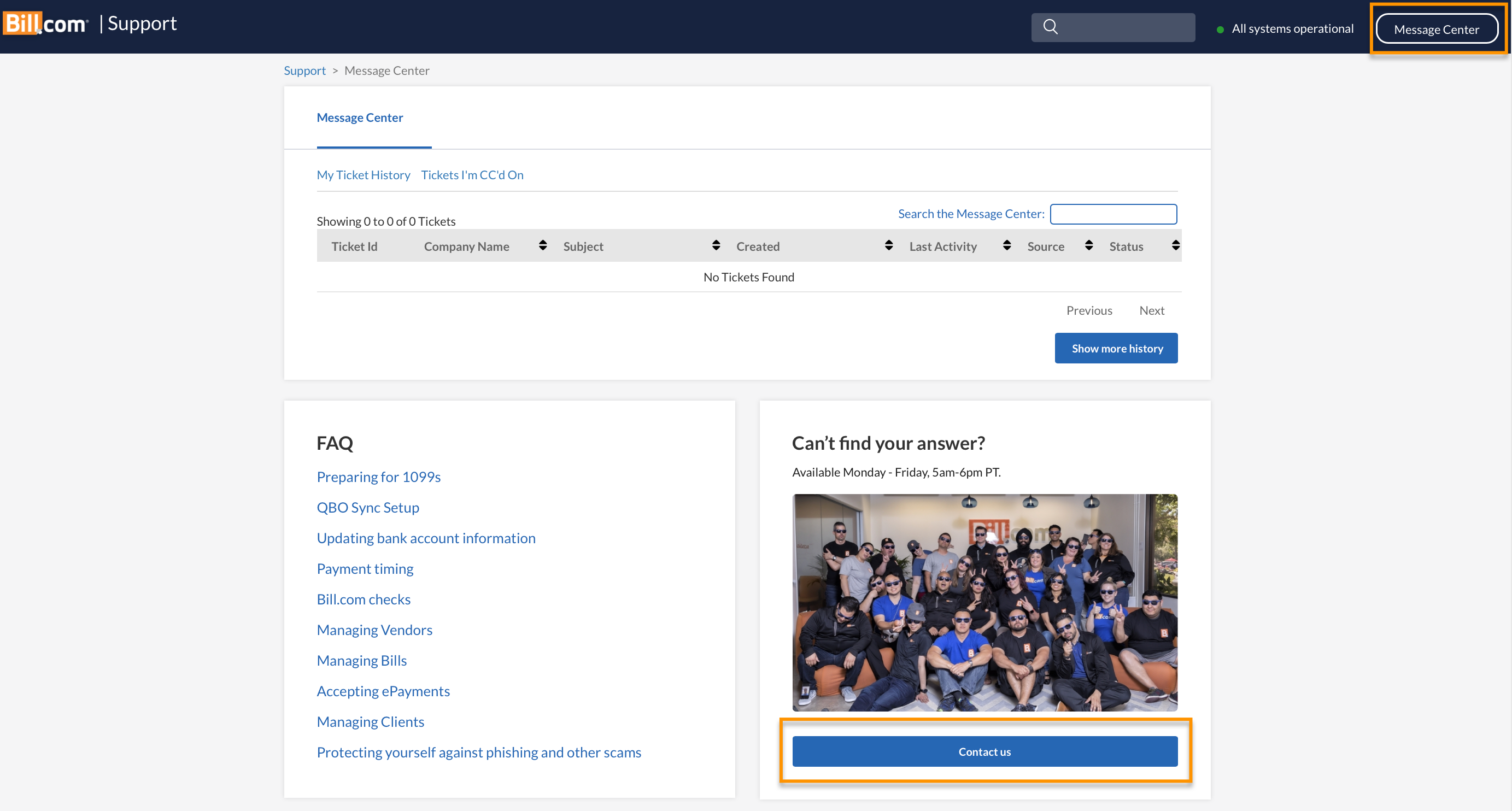 